ГОДОВОЙ  ПЛАНМКДОУ детского сада комбинированного вида  №19на  2023-2024 учебный год                                                 Узловая-2023КРАТКИЕ СВЕДЕНИЯ О МКДОУПолное наименование ДОУ Муниципальное казённое дошкольное образовательное учреждение детский сад комбинированного вида №19Детский сад расположен по адресу:Корпус 1:301602, Тульская область, город Узловая, ул. Суворова, д.12а.Корпус 2:301602,Тульская область, город Узловая,ул.14Декабря 28б.Общее количество групп – 8;с длительностью пребывания 10,5 часов.Направление групп:Корпус 1: компенсирующей направленности – средняя, старшая группы,общеразвивающей направленности – средняя группа,комбинированной направленности - старшаяКорпус 2:общеразвивающей направленности – 1 младшая ,  2 младшая, старшая , подготовительная к школе группыСтруктура управления образовательным учреждениемУправление Учреждением осуществляется в соответствии с современными нормативно-правовыми документами, регламентирующими деятельность дошкольных образовательных учреждений, и строится на принципах единоначалия и самоуправления, обеспечивающих государственно-общественный характер управления ДОУ. Органами управления Учреждения являются:высший орган управления - учредитель; исполнительный орган - единоличный - заведующий;органы самоуправления (Педагогический совет, общее собрание трудового коллектива, Попечительский совет).К компетенции заведующего относятся все вопросы руководства текущей деятельностью учреждения.В компетенцию Педагогического совета входит утверждение Образовательной программы ДОУ, основных направлений образовательной деятельности; выбор различных вариантов содержания, форм, методов, технологии планирования воспитательно-образовательной деятельности; организация работы по повышению квалификации педагогических работников, развитию их творческих инициатив; вопросы организации дополнительных услуг родителям.Общее собрание трудового коллектива решает вопросы по коллективному договору, выбирает из своего состава комиссию по трудовым спорам, защищает права и интересы членов профсоюза по вопросам возмещения вреда, утверждает Соглашение по охране труда и т.п.С целью обеспечения действенности системы внутреннего управления в организации, совершенствования и развития всей жизнедеятельности учреждения в ДОУ эффективно работает методическая служба. В ее компетентность входит решение следующих задач : создание условийдля повышения профессиональной компетентности, роста педагогического мастерства и развитие потенциала каждого педагога, создание единого информационного пространства и регулирование информационных потоков управленческой и научно-методической документации, концентрирование ценного опыта достижений в образовательной практике, проведение мониторинговых и аттестационных процедур для объективного анализа процесса развития и достигнутых результатов и т.п.       В учреждении результативно функционируют «Мастер-клуб» (для высокопрофессиональных педагогов), «Мастер-школа» (для начинающих воспитателей), методический совет (для педагогов, реализующих АООП ДО для детей с ОВЗ). В работе с педагогами применяются современные формы и методы, способствующие повышению их деловой и творческой активности, методической грамотности. Большую эффективность имеют такие формы работы, как семинары-практикумы, презентации опыта, консультации. Взаимопросмотры непосредственно- образовательной деятельности, бесед, игр позволяют педагогам делиться опытом работы, обсуждать «горячие» идеи, недостатки, недочеты и преимущества в работе. С целью стимулирования воспитателей и специалистов к совершенствованию педагогической деятельности, активизации работы, применяются рейтинги (рейтинг деловой активности на методических мероприятиях, написания календарных планов, оборудования предметно-пространственной среды и т.д.).       Результатами хорошо отлаженной методической работы в ДОУ являются: 25% педагогов ДОУ имеют –высшую квалификационную категорию; 10 %-первуюЭффективна система контроля ДОУ. Тематические проверки осуществляются посредством использования полностью разработанных пакетов диагностик. С целью планирования оперативного контроля разработана подробная циклограмма, где чётко прослеживается дифференцированный подход к сотрудникам ДОУ. Хорошо зарекомендовал себя метод рейтинговой шкалы, определяемой по результатам изучения деятельности педагогов детского сада. Применение рейтингов способствует стимулированию творческой активности педагогов на основе здоровой конкуренции. В МКДОУ успешно функционирует Единый консультативный центр, призванный на дифференцированной основе проводить коррекционно-развивающую работу с неорганизованными детьми, повышать педагогическую компетентность родителей.Содержание и методы воспитания и обучения дошкольников,реализуемые в ДОУ.Велась плодотворная работа по обеспечению разнообразия проведения непосредственно образовательной деятельности, должной интеграции образовательных областей, планирования итоговых тематических мероприятий.В обучении дошкольников эффективно применялись уже хорошо проработанные методы – «гуманной дидактики» (дидактические игры, сюрпризные моменты, путешествия), методы музейной педагогики (поисково-исследовательский, практическое манипулирование с предметами, игровой), интегративный. Продолжается работа по разработке и внедрению методов и приемов, базирующихся на использовании информационно-коммуникационных технологий. Хорошо зарекомендовали себя компьютерные презентации, мультуроки и видеоуроки. Мультуроки, помимо  использования в воспитательных целях, применяются и для закрепления знаний детей по той или иной недельной теме.Педагогами осуществляется дальнейшая разработка видеофильмов для детей, компьютерных презентаций, видео экскурсий .  В воспитании детей в рамках приоритетного социально-личностного направления, применяются такие формы и методы, как «ситуационные задачки», нравственно-этические беседы, этюды, творческие работы со сказками и пословицами.Большое значение в воспитании детей имеет проведение традиционных для ДОУ мероприятий. Интересно в этом году были организованы праздники, посвящённые Дню защиты детей, Дню знаний, Дню матери; народные праздники – Рождество, Масленица.       Благодаря качественной реализации приоритетного направления – социально-личностное развитие детей, уровень воспитанности детей на протяжении многих лет находится на высоком уровне. Дошкольники умеют культурно и свободно общаться с взрослыми, знают и выполняют правила этикета, проявляют патриотические качества. На протяжении последних лет ведется поступательная работа по совершенствованию работы с одаренными детьми в ДОУ. Улучшилось качество индивидуальной и дифференцированной работы с детьми, повысился уровень координационного взаимодействия специалистов и воспитателей по данному вопросу. В работе с одаренными дошкольниками педагоги применяли эффективные формы и методы развивающего обучения: проектные работы, экспериментирование, творческие игры. В целях обеспечения диагностико-коррекционного, психолого-педагогического сопровождения воспитанников с ОВЗ и детей-инвалидов исходя из реальных возможностей детского сада и в соответствии со специальными образовательными потребностями, в детском саду функционирует ППк.Основными задачами ППк детского сада являются: - Выявление трудностей в освоении образовательных программ, особенностей в развитии, социальной адаптации и поведении обучающихся для последующего принятия решений об организации психолого-педагогического сопровождения.- Разработка рекомендаций по организации психолого-педагогического сопровождения обучающихся.- Консультирование участников образовательных отношений по вопросам актуального психофизического состояния и возможностей обучающихся; содержания и оказания им психолого- педагогической помощи, создания специальных условий получения образования.- Контроль за выполнением рекомендаций ППк.В состав ППк ДОУ входят: заведующий, зам.зав. по ВиМР, воспитатели группы, представляющие воспитанника на ПМПК, педагог-психолог, учитель-дефектолог, учитель-логопед, медицинская сестра.Заседания ППк подразделяются на плановые и внеплановые , а их периодичность определяется реальными запросами на комплексное, всестороннее обсуждение проблем детей с отклонениями в развитии.Большая роль в организации психолого-педагогических условий образовательного процесса принадлежит педагогу-психологу. В его компетенции находятся такие вопросы как:содействие личностному и интеллектуальному развитию детей на каждом возрастном этапе развития личности;содействие педагогическому коллективу в гармонизации социально- психологического климата в ДОУ;психологическое обеспечение образовательных программ с целью адаптации их содержания и способов освоения к интеллектуальным и личностным возможностям и особенностям детей.Работа психолога предусматривает такие виды деятельности как просвещение, профилактика, диагностика, коррекция и консультации.Для оказания помощи воспитанникам с ОВЗ в ДОУ ведут работу  2 учителя-логопеда, педагог-психолог, учитель-дефектолог. Основной целью учителя – логопеда  является оказание помощи воспитанникам с ОВЗ  в освоении образовательных программ.Задачи работы учителя – логопеда: Своевременное выявление нарушений развития речи воспитанников.Осуществление необходимой коррекции речевых нарушений у детей дошкольного возраста.Профилактическая работа и пропаганда логопедических знаний среди педагогов ДОУ. и родителей (законных представителей) воспитанников.Основные направления деятельности:Логопедическая диагностика - выявление детей, имеющих речевые нарушения различного генеза в возрасте от 4-х до 7 лет. Проведение углубленного логопедического обследования для определения уровня речевого развития, выявления специфических речевых нарушений и структуры дефекта. Оформление документации установленного образца по результатам обследования детей.Коррекционная работа - проведение индивидуальных и подгрупповых занятий по исправлению устной речи воспитанников.Логопедическое консультирование и просвещение - формирование у педагогов и родителей потребности в логопедических знаниях, желание использовать их в интересах развития ребенка. Оказание помощи педагогическим работникам и родителям в вопросах развития и коррекции устной речи детей.Комплектование логопедических групп осуществляется  по одновозрастному принципу из числа детей с нарушениями речи, посещающих дошкольное образовательное учреждение,  а также  детей с ТНР, переведённых из других ДОУ города.Работа над фонематическими процессами обеспечила необходимый уровень речевого развития детей.Результаты коррекционной работы с детьми выпускной группы таковы:К концу пребывания в детском саду100% детей имели норму речевого развития.  Неполное снятие речевых диагнозов у детей произошло вследствие значительных отклонений в речевой деятельности, осложненных сопутствующими диагнозами.       Коррекционная работа в детском саду осуществляется системно, поступательно, эффективно, с учётом современных требований.Успешность работы обусловлена использованием элементов технологии личностно-ориентированного обучения, технологии игрового обучения, информационных технологий.       Согласно результатам мониторинга овладения детьми необходимыми навыками и умениями по образовательным областям: значительно улучшились результаты  работы по направлениям «Социально-коммуникативное развитие», «Физическое развитие» организация работы по направлениям «Познавательное развитие», «Речевое развитие»  находится еще не на должном уровне и будет совершенствована в следующем году. В целях наиболее полного удовлетворения образовательных потребностей воспитанников детского сада и их родителей в дошкольном учреждении введены программы дополнительного образования детей «Логоритмика», «Мир в объективе» , «Сюрприз» - «Тропинка в экономику» для детей кадетской группы (5-7 лет) со сроком реализации на 2 года, «Волшебный мир оригами».Таким образом, образовательный процесс в ДОУ по системе SWOT, имеет:сильные стороны- отличные 100%   показатели готовности детей к обучению в школе; - 92% выпускников детского сада имеют норму речевого развития.- в среднем уровень развития  по образовательным областям  составляет 83%.)- победы воспитанников ДОУ в  районных конкурсах.Анализ программно-методического обеспечения.Образовательный процесс в ДОУ  для групп общеразвивающей направленности строился в рамках  образовательной программы дошкольного образования МКДОУ №19, разработанной на основе      инновационной программы дошкольного образования  «От рождения до школы» под редакцией Н.Е.Вераксы, Т. С. Комаровой, Э.М. Дорофеевой, 2020 г. Образовательный процесс для групп компенсирующей направленности осуществлялся в рамках АООП ДО для детей с тяжелыми нарушениями речи, в основе которой -комплексная образовательная программа дошкольного образования для детей с тяжелыми нарушениями речи (общим недоразвитием речи) с 3 до 7 лет Н.В.Нищевой, 2018 г.Образовательный процесс для группы комбинированной направленности осуществлялся в рамках следующих программ :АООП ДО для детей с ЗПР на 2021-2025 гг. разработанной на основе:  примерной адаптированной основной образовательной программы дошкольного образования для детей с задержкой психического развития, одобренной решением федерального учебно-методического объединения по общему образованию 7 декабря 2017 г. Протокол № 6/17;АООП ДО для детей с ТМНР , в  основе которой-  примерная адаптированная основная образовательная программа дошкольного образования  детей с ТМНР, одобренной решением федерального учебно-методического объединения по общему образованию (протокол №2/20 от 02.06.2020) Образовательный процесс с 1 сентября 2023 года  для групп общеразвивающей направленности будет осуществляться в рамках  образовательной программы дошкольного образования МКДОУ №19 на период 2023- 2029 г.г., разработанной в соответствии с федеральным государственным образовательным стандартом дошкольного образования  и федеральной образовательной программой дошкольного образования . Образовательный процесс для групп компенсирующей направленности будет осуществляться в рамках АООП ДО для детей с тяжелыми нарушениями речи на 2023-2026 гг., разработанной в соответствии с  федеральным государственным образовательным стандартом дошкольного образования  и ФАОП дошкольного образования для обучающихся раннего и дошкольного возраста с ограниченными возможностями здоровья (далее - ОВЗ).Образовательный процесс в группе комбинированной направленности будет осуществляется в рамках следующих программ :АООП ДО для детей с ЗПР на 2023-2027 гг.АООП ДО для детей РАС на 2023-2027 гг.разработанных в соответствии с федеральным государственным образовательным стандартом дошкольного образования  и ФАОП дошкольного образования для обучающихся раннего и дошкольного возраста с ограниченными возможностями здоровья.В старших и подготовительных к школе группах  реализуется парциальная программа «Азбука общения» под редакцией Л. М. Шипицыной, О. В. Защиринской, А. П. Воронковой, Т. А. Ниловой.    В старшей и подготовительной к школе группах компенсирующей направленности реализуется рабочая программа музыкального руководителя Лукьяновой Т. П. «Развитие эмоциональной сферы детей с речевыми нарушениями с помощью музыкальных занятий».Данные программы  нацелены на качественную реализацию приоритетного социально-личностного направления.Состояние здоровья и физического развития детей.Для целенаправленной оздоровительной работы в ДОУ, педагогами совместно с медицинской сестрой была разработана модель оздоровления дошкольников, опирающаяся на общеметодические принципы:сознательности(нацеливает на формирование у дошкольника понимания, устойчивого интереса, осмысленного отношения к поставленным задачам);активности(предполагает высокую степень инициативы и творчества);систематичности и последовательности(предполагает непрерывность процесса оздоровления);постепенности;доступности и индивидуализации(учитывает индивидуальные особенности возраста детей);непрерывности(предполагает чередование нагрузок и отдыха);цикличности(предполагает повторяющуюся последовательность);оздоровительной направленности(нацелен на укрепление здоровья в процессе воспитания и обучения);комплексного междисциплинарного подхода(учитывает тесную связь между медицинским персоналом ДОУ и педагогическим коллективом);связи теории с практикой(приучает применять знания по формированию, сохранению, укреплению здоровья на практике).Для достижения целей оздоровления дошкольников педагоги применяют следующие группы средств:средства двигательной направленности(движения, физкультминутки, минутки покоя, психогимнастика, двигательный режим, динамические паузы);оздоровительные силы природы(гимнастика на свежем воздухе, фитонциды, витаминотерапия, ионизация воздуха);гигиенические факторы(выполнение норм СанПиН, личная и общественная гигиена).применение ионизатора, способствующего улучшению микроклимата в помещениях ДОУ. Отрицательно заряженные ионы, которые он вырабатывает, очищают воздушную среду от микробов, пыли и различных бактерий, вызывающих ОРЗ, положительно влияют на мембраны клеток организма ребенка, повышая иммунитет, на стабилизацию процессов возбуждения и торможения в коре головного мозга, способствуют стрессоустойчивости.планомерно ведется работа по воспитанию привычки к здоровому образу жизни в рамках валеологического воспитания, которому уделяется большое внимание. совершенствовался процесс физического воспитания дошкольников в плане улучшения методики проведения занятий, учета индивидуальных особенностей детей.Для воспитания здорового ребенка созданы условия взаимодействия медицины и педагогики.В начале каждого учебного года педагогами и медиками ДОУ проводится обследование физического развития детей. Учитывая индивидуальные особенности состояния здоровья ребенка, перенесенные инфекционные заболевания, эмоциональный настрой, детей делят на подгруппы; намечаются пути их оздоровления. Закаливающие мероприятия осуществляются круглый год, но их виды и методика меняются в зависимости от сезона и погоды.Особое внимание уделяется часто болеющим детям - осуществляется индивидуальный подход к их закаливанию. Параллельно с закаливанием в ДОУ проводятся лечебно-профилактические процедуры, которые включают в себя фитотерапию, поливитамины.Оздоровлению детей в летнее время года способствует ежедневное проведение на прогулке разных видов физических упражнений, подвижных и спортивных игр, физкультурных досугов, пешеходных прогулок и экскурсий, изготовления на участках групп «троп здоровья», оборудования мини-бассейнов.    Согласно мониторингу сформированности культуры здорового и безопасногообраза жизни, у воспитанников (на декабрь 2022г.):общий показатель здоровья составил 8,1%;показатель эффективности оздоровления частоболеющих детей-74%;удовлетворенность родителей (законных представителей) комплексностью и системностью работы по сохранению и укреплению здоровья детей составляет 97,2%.Процент посещаемости составил 72%. Посещаемость практически осталась на уровне прошлогодних показателей, но является еще не оптимальной вследствие частых и длительных болезней детей младшего дошкольного возраста. Необходимо усиление мер по повышению процента посещаемости дошкольников в следующем учебном году.Взаимодействие с семьями воспитанников.Продолжалась работа по совершенствованию взаимодействия с родителями.Основными формами совместной деятельности педагогов и родителей по реализации Образовательной программы являются следующие:подготовка и проведение совместных праздников и досугов, предполагающие совместные выступления детей и родителей, участие в конкурсах;проведение разнообразных встреч с родителями  привлечение родителей к участию в детских познавательно-исследовательских и творческих проектах, сбору информации, подбору вместе с ребенком наглядного материала для оформления альбома, коллажа. Взаимодействие с родителями могут «запускать» проблемные вопросы и задания.Цель модернизации работы с родителями – обеспечение личностного взаимодействия с семьями воспитанников, повышение степени ихзаинтересованности, компетентности и активности в жизнедеятельности ДОУ. В плане маркетинговой деятельности результативно применяются картотеки с подробной характеристикой семей воспитанников и характеристикой жизненного пространства ребёнка, «Вечера презентаций», дежурство родителей в группах, знакомство с портфолио ДОУ. Интересно и продуктивно проходят совместные мероприятия с участием родителей: фотовернисажы, групповые праздники, различные конкурсы. Отрадно, что при проведении традиционных утренников родители все больше привлекаются как активные участники, а не просто зрители.Увлекательны и познавательны семейные праздники, ставшие традиционными в детском саду – «День матери», «Рождественские посиделки», «Праздник пап». Ведь соблюдение традиций – тоже прерогатива семейного уклада и их соблюдение способствует более тесному контакту взрослых и детей.Привлекает пап и мам организация различных конкурсов. Так в декабре 2022 г. был проведена выставка - конкурс «Символ года», организованы выставки детских поделок «Лучшая мама, «Осенняя кладовая», «Весеннее настроение»;  к 9 Мая состоялось онлайн мероприятие «Бессмертный полк» участников ВОВ, родственников воспитанников и сотрудников ДОУ. В подготовительной к школе группе компенсирующей направленности продолжил свою работу дискуссионный клуб «Наша Современность».  Клуб был организован по инициативе самих родителей. На заседаниях собравшиеся активно обсуждали проблемы, с которыми сталкивается современная семья. В дискуссионном клубе используются методы, способствующие повышению активности участников  в обсуждениях: диспуты, составление коллажей, самоанализ и т.п. В плане педагогического просвещения родителей используются такие формы, как видеосалон, презентация педагогических идей, выпуск открытых журналов. Хорошо зарекомендовал себя банк передового опыта семейного воспитания, куда вносятся наиболее интересные идеи и советы родителей. В детском саду функционирует Единый консультативный центр, призванный совершенствовать деятельность по педагогическому просвещению родителей. В центре работают три группы: «Молодые родители», «В семье-необыкновенный  ребёнок», «Хочу всё знать!» (для родителей, желающих углубленно изучать дошкольную педагогику). Был разработан план занятий в центре, определены ведущие группы из числа педагогов ДОУ. В работе групп применялись современные методы и формы: тематические тренинги, игровые, проектные и рисуночные упражнения, блиц-опросы и т.п. Как результат – обеспечены должная заинтересованность и активное участие родителей в работе центра, повышен уровень педагогической компетентности пап и мам.В апреле 2023 года среди родителей детского сада было проведено анкетирование (в онлайн формате) «Удовлетворенность родителей качеством услуг МКДОУ». Результаты мониторинга степени удовлетворенности родителей (законных представителей)работой образовательного учреждения.Удовлетворенность качеством образования является показателем, отражающим представление населения о качестве государственных и муниципальных услуг в сфере образования.  Цель анкетирования: изучения удовлетворенности качеством образования, информированности о деятельности нашего образовательного учреждения. Показатели:Качество образования Профессионализм педагогических кадровСостояние игровых, спальных, специализированных помещенийКомфортность и безопасность пребывания воспитанников в ДОУСтепень освещенности родителей о деятельности ДОУ посредством ИКТ (сайт, Интернет) Престиж, репутация образовательного учреждения для социума Критерии оценивания:Совершенно не удовлетвореныСкорее не удовлетворены Трудно сказать Скорее удовлетвореныАнкетирование было анонимным, в нем участвовало 85 (54%) родителей. Анкетирование показало следующие результаты. . Из 85 опрошенных родителей:«скорее удовлетворены» качеством образования - 96%;«скорее удовлетворены» профессионализмом педагогических кадров - 97 %«скорее удовлетворены» состоянием игровых, спальных и других помещений - 90,8%; затрудняются дать оценку 9,2 % опрошенных родителей;«скорее удовлетворены» комфортностью и безопасностью среды - 95%;«скорее удовлетворены» полнотой информации о ДОУ, расположенной на официальном сайте в сети Интернет - 82,5 %, затрудняются оценить степень своей удовлетворенности представляемой информацией о ДОУ - 13%; «скорее не удовлетворены» - 3%.«скорее удовлетворены» репутацией образовательного учреждения 94 %.Полученная путем анкетирования родителей информация свидетельствует о том, что степень удовлетворённости родителей деятельностью ДОУ (в среднем) составляет 92,6 %.Данные анкетирования были доведены до сведения педагогического коллектива.Согласно Федеральному закону от 29.12.2012 №273-ФЗ « Об образовании в Российской Федерации» дошкольное учреждение обязано осуществлять тесное взаимодействие с семьями неорганизованных детей. Данная работа проводилась в рамках КМЦ и разработанного в ДОУ плана  деятельности. Родители вместе с детьми приглашались на открытые мероприятия детского сада, налажена переписка с данной категорией семей через электронную почту..Координационное взаимодействие с социальными институтами.Детский сад - это социально-педагогическая, открытая, взаимодействующая с внешней средой система. В то же время, она является составляющей единицей муниципальной, региональной и федеральной образовательной системы.Плодотворно на договорной основе осуществляется взаимодействие: с Муниципальным учреждением культуры Узловским художественно-краеведческим музеем. На базе музея проходят праздники, проводятся экскурсии по выставкам. В рамках музейной педагогики, в дошкольном учреждении организуются экспозиции, в том числе и с участием экспонатов музея, имеющих историческую и культурную ценность. Сотрудники музея организуют методические консультации по проблемам музейной педагогики для воспитателей ДОУ. Пятый год осуществляется сотрудничество с муниципальным учреждением культуры Парком культуры и отдыха на договорной основе. В рамках взаимодействия работниками парка организуются увлекательные и познавательные мероприятия. Сотрудничество с МУК Парком культуры и отдыха будет продолжено в следующем  году.На договорной основе осуществляется сотрудничество с МБОУ лицеем  с целью обеспечения преемственности учебно-воспитательного процесса , социокультурной адаптации дошкольника к условиям новой ведущей деятельности – школьного обучения, или учебной деятельности.Материально-технические и социальные условия пребывания детей в МКДОУ.В ДОУ создана оптимальная грамотно и эстетически выверенная предметно-пространственная среда, способная реализовать потенциальные возможности личности каждого ребёнка.   Предметное окружение ребёнка максимально уютно, не перегружено информацией, приближено к семейной. В рамках реализации социально-личностного направления, в каждой групповой комнате есть уголки по релаксации с подбором нестандартной мебели, комнатных растений, уютных светильников. Есть «сухой душ» для получения приятных тактильных ощущений. Насыщены уголки по развитию социально-личностной сферы детей с подбором игр и пособий по ознакомлению с эмоциями, правилами поведения в обществе, помогающих дошкольнику познать себя.  С целью реализации федеральных государственных требований к содержанию дошкольного образования, придавая большое значение практическому закреплению знаний, умений и навыков в свободное от занятий время, в группах оборудованы опытно-экспериментальные «Лаборатории Почемучек», театральные зоны с подбором различных видов театра, уголки истории.  С целью приобщения дошкольников к русской национальной культуре, в соответствии с региональным компонентом, в детском саду оборудован мини-музей краеведения «Изба Тульского мастера».  Символ музея – обрядовая кукла Тульской области «Мастер» (двуликий, с одной стороны - молодой мастер, с другой - пожилой, более опытный). В мини-музее предусмотрены столы и лавки для занятий детей и родителей художественным творчеством непосредственно в «стенах» русской избы, организации посиделок, конкурсов, викторин.  Все предметы, находящиеся в музее расположены в свободном доступе для детей. Постоянная экспозиция- русская изба с большим количеством подлинных предметов, относящихся к Тульской области: тульский народный костюм, самовары, Белевские кружева, вышивка Алексинского района,  посуда из глины-синьки Богородицкого уезда, филимоновские игрушки. Представлены овощи, произрастающие на территории области, гербарии местных трав. Созданы экспозиции «Тульский край», «Тульская обрядовая кукла», знакомящие дошкольников с историческим прошлым, промыслами, культурой, памятными местами родной области. Благодаря помощи Узловского художественно-краеведческого музея, собран уникальный, содержательный материал. На базе мини-музея организуются выставки творческих работ, частных коллекций детей, родителей, педагогов.  В целях организации качественной работы по безопасности жизнедеятельности дошкольников, в группах созданы актуальные современные сюжетно-ролевые игры «Спасатели», «Юный инспектор», в кадетской группе «Военный штаб». В истекшем году значительно усовершенствованы условия по обучению детей безопасности дорожного движения. В группах оборудованы сюжетно-ролевые игры – «Автошкола. Старт», «Такси «Маячок»». На территории автогородка детского сада – «Автомастерская Винтика и Шпунтика». Педагогами детского сада созданы макеты улиц города, обновлены дорожные знаки, сделаны накидки с обозначениями светофоров, городского автотранспорта.  С целью совершенствования процесса обучения детей, обеспечения его модернизации, в дошкольном учреждении оборудован «Мульткласс» с подбором современной видео и компьютерной техники. Здесь проводятся компьютерные презентации, мультуроки для детей, познавательные видеоуроки. Формируется медиатека «Мульткласса» - DVD-диски с мультфильмами, познавательными уроками, диски с компьютерными презентациями, видеоверсией Всемирной энциклопедии Кирилла и Мефодия (детская версия) и т.д.  В дошкольном учреждении педагогами разработаны ряд уникальных, авторских игр и пособий – «Безопасный город», «Все профессии важны», «»Единая, многоликая, родная», «В гости к матушке Матрешке», «Тульский край» (пособие, способствующее закреплению всесторонних знаний детей о родной области).В истекшем году было пополнено физкультурное оборудование ДОУ за счёт нестандартных пособий, отличающихся оригинальностью,   многофункциональностью, эстетической привлекательностью.  Все пособия могут использоваться в различных вариантах, и очень востребованы при проведении физкультурной работы.Продолжается эстетическое облагораживание территории дошкольного учреждения. Так была оборудована у входа в детский сад композиция из флагов «Триколор». Покрытие беседок и игровых домиков заменяется на современное и практичное - поликарбонат. Значительно улучшилась организация огородов на групповых участках в плане оригинальности оформления, размещения культур, разнообразия выращиваемых овощей и зелени. Разнообразны и оригинальны цветочные композиции. Была создана «живая изгородь» из елок, основательно отремонтировано игровое оборудование.Административно-хозяйственная деятельность.   На участках детского сада основательно отремонтировано и покрашено игровое и физкультурное оборудование, побелен забор и часть фасада, опилены деревья. Отопительный сезон прошел без срывов и аварий.Температурный режим в осенне-зимне-весенний период оставался в норме. Проводится активная, системная работа по обеспечению техники безопасности, требований САНПиН среди сотрудников ДОУ. В рамках обеспечения показателей безопасности, регулярно и согласно плану, проводятся тренировки по эвакуации детей и сотрудников детского сада.Оценка деятельности дошкольного учреждения. В результате подробного анализа всех сторон деятельности дошкольного учреждения были определены (по системе SWOT)Сильные стороны:- грамотно, результативно, на дифференцированной основе осуществляется управленческая деятельность и методическая работа;- создан коллектив единомышленников, способный обеспечить высокое качество развития ДОУ, которое по данным мониторинга составляет 97,3%;- на протяжении ряда лет все 100% выпускников детского сада полностью готовы к школьному обучению- качественное ведение воспитательно-образовательного процесса в ДОУ: использование рациональной системы планирования, современных информационно-коммуникационных технологий, полновесное дидактическое и методическое обеспечение;- высокоуровневая организация предметно-пространственной среды в дошкольном учреждении и на его территории;- поступательная работа по организации образовательного процесса в рамках федеральных государственных требований к структуре основной общеобразовательной программы, отличные перспективы внедрения Федерального государственного стандарта дошкольного образования;- совершенствование уровня взаимодействия с семьями воспитанников;- отличные результаты при ведении инновационной деятельности.Слабые стороны:- на недостаточном уровне – овладение воспитанниками навыками и умениями по направлениям: « Речевое развитие», «Познавательное развитие».Возможности:- дальнейшее повышение уровня знаний, умений и навыков дошкольников по проблемным областям.Годовой план составлен в соответствии с Федеральным законом «Об образовании в Российской Федерации» (от 29.12.2012 года № 273-ФЗ), в соответствии с Федеральным государственным образовательным стандартом дошкольного образования (приказ Министерства образования и науки РФ от 17 октября 2013 г. №1155), санитарно- эпидемиологическими требованиями к устройству, содержанию и организации режима работы ДОУ (СанПиН 1.2.3685-21, СП 2.4.3648 – 20).   На основании выводов и результатов анализа деятельности учреждения за 2022 – 2023 учебный год определены цели и задачи на 2023– 2024 учебный год:ЦЕЛЬ:Быть конкурентоспособным ДОУ, предоставляющим доступные качественные образовательные услуги, удовлетворяющие потребностям социума и государства.ЗАДАЧИ:Создать организационно-методические условия для внедрения основной образовательной программы ДОУ в соответствии с ФОП ДО и ФАОП ДО;Повысить компетенции педагогических работников в вопросах применения федеральной образовательной программы дошкольного образования ;Создавать условия для формирования социально активной личности гражданина и патриота, обладающей чувством национальной гордости, гражданского достоинства, любви к Отечеству, своему народу и готовностью к его защите. Опробировать инновационные педагогические технологии в реализация  основной  образовательной программы в соответствии с ФГОС ДО и ФОП ДО .Совершенствовать работу с родителями за счёт практико – ориентированных форм сотрудничества с семьёй, а также за счёт вовлечения их в работу ДОУ.Усовершенствовать способы реализации дополнительных общеобразовательных общеразвивающих программ.Повышать уровень  квалификации педагогов в соответствии с современными требованиями дошкольного образования.УТВЕРЖДЕНПедагогическим советомпротокол  от  18.08.2023 № 6УТВЕРЖДЕНприказом по МКДОУ д/с комбинированного вида № 19от 18.08.2023  №  48-д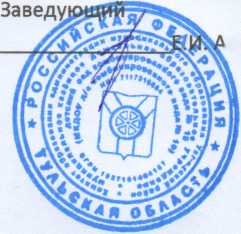 №№МероприятияСроки проведенияОтветственныеОтветственныеПриложения1. Нормативно - правовая деятельность1. Нормативно - правовая деятельность1. Нормативно - правовая деятельность1. Нормативно - правовая деятельность1. Нормативно - правовая деятельность1. Нормативно - правовая деятельность1. Нормативно - правовая деятельность1.11.1Совершенствование и расширение нормативно - правовой базы ДОУ на 2023 - 2024 уч. год.в течение годазав. МКДОУ Андреева Е.И.зав. МКДОУ Андреева Е.И.1.21.2Разработка нормативно - правовых документов, локальных актов о работе учреждения на 2023- 2024 уч. г.сентябрьзав. МКДОУ Андреева Е.И. зав. МКДОУ Андреева Е.И. 1.31.3Внесение изменений в нормативно - правовые документы в соответствии с ФОП ДО и ФГОС ДО (распределение стимулирующих выплат, локальные акты, Положения и др.)сентябрь  зав. МКДОУ Андреева Е.И.  зав. МКДОУ Андреева Е.И.1.41.4Разработка текущих инструктажей по ОТ, ТБ и охране жизни и здоровья детей.в течение года  зав. МКДОУ Андреева Е.И.,  Зам.зав. по БОП    зав. МКДОУ Андреева Е.И.,  Зам.зав. по БОП  1.51.5Приведение в соответствии с требованиями ФГОС ДО должностных инструкций работников ДОУсентябрьответственный по ОТ  ответственный по ОТ  1.61.6Заключение и пролангирование родительских договоров с родителями детей, посещающих МКДОУ.сентябрь   зав. МКДОУ Андреева Е.И.   зав. МКДОУ Андреева Е.И.1.71.7Заключение и пролангирование договоров с социальными институтами и составление плана работы с нимисентябрьзам. зав. по ВиМРКонякина С.В.зам. зав. по ВиМРКонякина С.В.2. Информационно - методическая деятельность2. Информационно - методическая деятельность2. Информационно - методическая деятельность2. Информационно - методическая деятельность2. Информационно - методическая деятельность2. Информационно - методическая деятельность2. Информационно - методическая деятельность2.12.1Педагогическая диагностика индивидуального развития ребенкасентябрь,майвоспитателивоспитатели2.22.2Диагностика «Психологическая готовность детей к обучению в школе»сентябрь,апрельпедагог-психологпедагог-психолог2.32.3Анализ результатов диагностики уровня овладения необходимыми навыками и умениямисентябрь, майзам. зав. по ВиМРКонякина С.В.зам. зав. по ВиМРКонякина С.В.2.42.4Анализ посещаемости детьми МДОУянварь   зав. МКДОУ Андреева Е.И.  медсестра    зав. МКДОУ Андреева Е.И.  медсестра 2.52.5Отчет в системе «Барс –Своды»Ежедневно,ежеквартальноЗам. зав. по ВиМРЗам. зав. по ВиМР2.62.6Отчёт 85 – Кянварь  зав. МКДОУ Андреева Е.И.    зав. МКДОУ Андреева Е.И.  2.72.7Отчёт 1-ДОПянварьзав. МКДОУ Андреева Е.И.  зав. МКДОУ Андреева Е.И.  2.72.7Отчёт П - 4 (НЗ)апрельзав. МКДОУ Андреева Е.И.   зав. МКДОУ Андреева Е.И.   2.82.8Анализ заболеваемости дошкольниковежеквартальномедсестра  медсестра  2.92.9Анализ качества реализации мероприятий планаежеквартально   зав. МКДОУ Андреева Е.И.  зам. зав. по ВиМРКонякина С.В.   зав. МКДОУ Андреева Е.И.  зам. зав. по ВиМРКонякина С.В.2.102.10Отчёт об аттестации педагоговмартзам. зав. по ВиМРКонякина С.В. зам. зав. по ВиМРКонякина С.В. 2.112.11Мониторинг качества образованиямай  зав. МКДОУ Андреева Е.И.  зам. зав. по ВиМРКонякина С.В.  зав. МКДОУ Андреева Е.И.  зам. зав. по ВиМРКонякина С.В.2.122.12Анкетирование родителей «Удовлетворённость родителей услугами, предоставляемыми в ДОУ»май педагог – психолог  Данилина Н.В. педагог – психолог  Данилина Н.В.2.132.13Обновление информации на сайтеДОУв течение года  зам. зав. по ВиМРКонякина С.В.  зам. зав. по ВиМРКонякина С.В.2.142.14Обновление информации на официальной странице ДОУ в « ВКонтакте»ежедневноЗам. зав. по ВиМРКонякина С.В.Зам. зав. по ВиМРКонякина С.В.3. Контроль3. Контроль3. Контроль3. Контроль3. Контроль3. Контроль3. Контроль3.13.1Тематической контроль:  Взаимодействие детского сада и семьи в едином образовательном пространстве ДОУноябрь   зав. МКДОУ Андреева Е.И.  зам. зав. по ВиМРКонякина С.В.   зав. МКДОУ Андреева Е.И.  зам. зав. по ВиМРКонякина С.В.3.23.2Комплексный контроль в подготовительных к школе группах МКДОУ:Анализ документации, предметно-пространственной среды в соответствии с ФГОС.Наблюдение педагогического процесса.Анализ санитарно-гигиенического состояния групп.декабрь   зав. МКДОУ Андреева Е.И.  зам. зав. по ВиМРКонякина С.В.   зав. МКДОУ Андреева Е.И.  зам. зав. по ВиМРКонякина С.В.3.33.3Смотр- конкурс « Территория зимнего царства» 1.Оригинальность и творчество выполненияИспользование нетрадиционного материала (его разнообразие)Эстетичность выполненияСоответствие возрасту детей.Безопасностьянварьзав. МКДОУ Андреева Е.И.  зам. зав. по ВиМРКонякина С.В.зав. МКДОУ Андреева Е.И.  зам. зав. по ВиМРКонякина С.В.3.43.4Тематический контроль : «Организация образовательной деятельности по формированию математических представлений дошкольников»апрель    зав. МКДОУ Андреева Е.И.  зам. зав. по ВиМРКонякина С.В.    зав. МКДОУ Андреева Е.И.  зам. зав. по ВиМРКонякина С.В.3.53.5Смотр - конкурс групповых участков«Территория детства»1.Создание благоприятных условий для воспитательно - образовательной работы с детьми. 2.Выявление творческих способностей воспитателей, проявление инициативы в оформлении групповых участков.июльзав. МКДОУ Андреева Е.И.  зам. зав. по ВиМРКонякина С.В.  зав. МКДОУ Андреева Е.И.  зам. зав. по ВиМРКонякина С.В.  4.Инструктажи4.Инструктажи4.Инструктажи4.Инструктажи4.Инструктажи4.Инструктажи4.Инструктажи4.14.1Инструктаж по охране жизни и здоровья детейсентябрь,декабрь,майзав. МКДОУ Андреева Е.И. зам.зав.по БОП Синякова И.В.зав. МКДОУ Андреева Е.И. зам.зав.по БОП Синякова И.В.4.24.2Инструктаж по пожарной безопасностисентябрь,январьзам.зав. поБОП Синякова И.В.зам.зав. поБОП Синякова И.В.4.34.3Инструктаж по охране трудасентябрь,апрель  зав. МКДОУ Андреева Е.И. зам.зав. поБОП Синякова И.в.  зав. МКДОУ Андреева Е.И. зам.зав. поБОП Синякова И.в.4.44.4Проработка алгоритма действий сотрудников при эвакуации детей во время пожараежеквартально. Зам.зав.по БОП Синякова И.В.. Зам.зав.по БОП Синякова И.В.4.54.5Инструктаж по предупреждению детского травматизма. Инструктаж по предупреждению отравлений ягодами, грибами, растениямииюньзав. МКДОУ Андреева Е.И.  зав. МКДОУ Андреева Е.И.  5.Методическая работа5.Методическая работа5.Методическая работа5.Методическая работа5.Методическая работа5.Методическая работа5.Методическая работа5.1Педагогические советы5.1Педагогические советы5.1Педагогические советы5.1Педагогические советы5.1Педагогические советы5.1Педагогические советы5.1Педагогические советы5.1.15.1.1Педсовет № 1 «Основная образовательная программа ДОУЦель : Систематизировать работу по основным направлениям ОП ДО МКДОУ д/с комбинированного вида № 19, разработанной на основе ФОП ДОоктябрьзав. МКДОУ Андреева Е.И.  зам. зав. по ВиМКонякина С.В.,Педагоги ДОУзав. МКДОУ Андреева Е.И.  зам. зав. по ВиМКонякина С.В.,Педагоги ДОУ5.1.25.1.2Педсовет № 2 Конструктивное взаимодействие детского сада и семьи для целостного развития личности и успешной социализации ребенка»Цель: Провести анализ совместной деятельности семьи и МДОУ в условиях реализации стандарта. Повысить профессиональную компетентность педагогов в области организации взаимодействия с родителями воспитанниковдекабрьзав. МКДОУ Андреева Е.И.  зам. зав. по ВиМРКонякина С.В.,Педагоги ДОУзав. МКДОУ Андреева Е.И.  зам. зав. по ВиМРКонякина С.В.,Педагоги ДОУ51.351.3Педсовет № 3 «Тема: «Современные подходы организации работы по нравственно-патриотическому воспитанию детей дошкольного возраста в условиях ФГОС ДО и ФОП ДО»Цель: Повышение профессионального уровня педагогов в работе с детьми по нравственно-патриотическому воспитанию и краеведению. февральЗав. МКДОУ Андреева Е.И.  зам. зав. по ВиМРКонякина С.В.,Педагоги ДОУЗав. МКДОУ Андреева Е.И.  зам. зав. по ВиМРКонякина С.В.,Педагоги ДОУ51.451.4Педсовет № 4«Формирование математических представлений дошкольников как части образовательной деятельности дошкольников»Цель: повышение теоретического и практического уровня знаний педагогов в работе по формированию элементарных математических представлений у дошкольников.апрельзав. МКДОУ Андреева Е.И.  зам. зав. по ВиМРКонякина С.В.,         Педагоги ДОУзав. МКДОУ Андреева Е.И.  зам. зав. по ВиМРКонякина С.В.,         Педагоги ДОУ5.1.55.1.5Тема: (итоговый) Анализ воспитательно- образовательной работы детского сада за прошедший учебный годиюнь зав. МКДОУ Андреева Е.И.  зам. зав. по ВиМРКонякина С.В.,Педагоги ДОУ зав. МКДОУ Андреева Е.И.  зам. зав. по ВиМРКонякина С.В.,Педагоги ДОУ5.1.65.1.6Тема: (установочный) «Готовность дошкольного учреждения к новому учебному году»август зав. МКДОУ Андреева Е.И.  зам. зав. по ВиМРКонякина С.В.,Педагоги ДОУ зав. МКДОУ Андреева Е.И.  зам. зав. по ВиМРКонякина С.В.,Педагоги ДОУ5.2 Семинары5.2 Семинары5.2 Семинары5.2 Семинары5.2 Семинары5.2 Семинары5.2 Семинары5.2.15.2.1Семинар- практикум « Развиваем речь детей и взрослых»октябрь зам. зав. по ВиМРКонякина С.В., зам. зав. по ВиМРКонякина С.В.,5.2.25.2.2«Игра- основной вид деятельности дошкольников».январьзам. зав. по ВиМРКонякина С.В.,зам. зав. по ВиМРКонякина С.В.,5.2.35.2.3«Развитие познавательно – исследовательской деятельности дошкольников через организацию  детского экспериментирования мартпедагог-психологДанилина Н.В.педагог-психологДанилина Н.В.5.2.45.2.4«Родитель - заказчик, спонсор, партнёр?»июньзам. зав. по ВиМРКонякина С.В.,зам. зав. по ВиМРКонякина С.В.,5.3 Консультации5.3 Консультации5.3 Консультации5.3 Консультации5.3 Консультации5.3 Консультации5.3 Консультации5.3.15.3.1Теоретическая консультация: «Речевые игры в группе и на прогулке»октябрьзам. зав. по ВиМРКонякина С.В.,зам. зав. по ВиМРКонякина С.В.,5.3.25.3.2«Использование в практике современных требований к организации с/р игры»февральзам. зав. по ВиМРКонякина С.В.зам. зав. по ВиМРКонякина С.В.5.3.35.3.3Консультация для воспитателей: «Организация занятий по опытно – экспериментальной деятельности». мартпедагог-психологДанилина Н.В.педагог-психологДанилина Н.В.5.3.45.3.4«Речевая агрессия у детей»мартпедагог-психологДанилина Н.В.педагог-психологДанилина Н.В.5.4 Курсы повышения квалификации педагогических работников, направленных на реализацию ФОП ДО5.4 Курсы повышения квалификации педагогических работников, направленных на реализацию ФОП ДО5.4 Курсы повышения квалификации педагогических работников, направленных на реализацию ФОП ДО5.4 Курсы повышения квалификации педагогических работников, направленных на реализацию ФОП ДО5.4 Курсы повышения квалификации педагогических работников, направленных на реализацию ФОП ДО5.4 Курсы повышения квалификации педагогических работников, направленных на реализацию ФОП ДО5.4 Курсы повышения квалификации педагогических работников, направленных на реализацию ФОП ДО1.«Управление современным детским садом 2023/2024: ключевые компетенции и лучшие практики руководителя ДОО в контексте новой федеральной образовательной программы ДО (ФОП ДО).2. «Реализация образовательной программы в дошкольной образовательной организации с учетом требований ФОП ДО»3. « Реализация адаптированной образовательной программы в дошкольной образовательной организации с учетом федеральной адаптированной образовательной программы дошкольного образования для обучающихся с ограниченными возможностями здоровья»1.«Управление современным детским садом 2023/2024: ключевые компетенции и лучшие практики руководителя ДОО в контексте новой федеральной образовательной программы ДО (ФОП ДО).2. «Реализация образовательной программы в дошкольной образовательной организации с учетом требований ФОП ДО»3. « Реализация адаптированной образовательной программы в дошкольной образовательной организации с учетом федеральной адаптированной образовательной программы дошкольного образования для обучающихся с ограниченными возможностями здоровья»СентябрьСентябрь-декабрьСентябрь-октябрьСентябрьСентябрь-декабрьСентябрь-октябрьЗаведующий МКДОУ Андреева Е.И.Зам. зав. по ВиМР Конякина С.В.Воспитатели ДОУСпециалисты ДОУ5.5 Коллективный просмотр5.5 Коллективный просмотр5.5 Коллективный просмотр5.5 Коллективный просмотр5.5 Коллективный просмотр5.5 Коллективный просмотр5.5 Коллективный просмотр5.5.15.5.1Открытый просмотр занятий по речевому развитию с использований инновационных технологийноябрьУчителя-логопедыУчителя-логопеды5.5.25.5.2Открытый просмотр занятий  по формированию элементарных математических представлений.февраль воспитатели групп воспитатели групп6. Организационно-массовые мероприятия6. Организационно-массовые мероприятия6. Организационно-массовые мероприятия6. Организационно-массовые мероприятия6. Организационно-массовые мероприятия6. Организационно-массовые мероприятия6. Организационно-массовые мероприятия6.16.1Торжественное посвящение в кадеты8 сентябряЗам.зав. по ВиМР, воспитатель, муз.руководительЗам.зав. по ВиМР, воспитатель, муз.руководитель6.26.2Праздник «Золотая волшебница Осень!»октябрьмузыкальные руководители, воспитатели музыкальные руководители, воспитатели 6.36.3Районная Спартакиада детей дошкольного возрастаСентябрь-октябрьвоспитатели  воспитатели  6.46.4Выставка «Осенние фантазии» (поделки из природного материала)октябрь воспитатели групп воспитатели групп6.56.5Конкурс чтецов «Живое слово»октябрь  воспитатели  воспитатели6.66.6Районный фестиваль «Болдинская осень»октябрьзам. зав. по ВиМРКонякина С.В.зам. зав. по ВиМРКонякина С.В.6.76.7Развлечения, посвящённые Дню материноябрьмузыкальные руководители, воспитатели, родителимузыкальные руководители, воспитатели, родители6.86.8Акция «Покормите птиц зимой» (изготовление кормушек)декабрьвоспитатели,родителивоспитатели,родители6.96.9Новогодние  праздники «Здравствуй, гостья зима!»Рождественские праздники.декабрьянварь       музыкальные         руководители            воспитатели       музыкальные         руководители            воспитатели6.106.10Викторина «Юный эрудит»февральзам. зав. по ВиМРКонякина С.В.,воспитатели,педагог-психологДанилина Н.В.зам. зав. по ВиМРКонякина С.В.,воспитатели,педагог-психологДанилина Н.В.6.116.11Районная познавательная викторина «Самый умный»февраль зам. зав. по ВиМРКонякина С.В., зам. зав. по ВиМРКонякина С.В.,6.126.12Праздник, посвящённый Дню защитника Отечествафевраль       музыкальные         руководители,            воспитатели       музыкальные         руководители,            воспитатели6.136.13Развлечение ««Веселись детвора, в гости к нам весна пришла!» март       музыкальные         руководители,            воспитатели       музыкальные         руководители,            воспитатели6.146.14Праздник, посвящённый 8 Мартамарт       музыкальные         руководители,            воспитатели       музыкальные         руководители,            воспитатели6.156.15Фестиваль детского творчества «Маленькие чудеса»мартапрельзам. зав. по ВиМР Конякина С.В.,воспитателизам. зав. по ВиМР Конякина С.В.,воспитатели6.166.16Праздник, посвященный 9 Маямайзам. зав. по ВиМР Конякина С.В.,     муз. руководители, воспитателизам. зав. по ВиМР Конякина С.В.,     муз. руководители, воспитатели6.176.17Праздник «До свидания, детский сад»май       музыкальные         руководители ,           воспитатели       музыкальные         руководители ,           воспитатели6.186.18Развлечение «Здравствуй, лето!»  июньпедагог-психологДанилина Н.В.,воспитателипедагог-психологДанилина Н.В.,воспитатели6.196.19Праздник, посвящённыйДню России«Россия - Родина моя»»июньинструктор по физической культуреинструктор по физической культуре 6.20 6.20Развлечение «День семьи, любви и верности» июль педагог-психологДанилина Н.В.,воспитателипедагог-психологДанилина Н.В.,воспитатели6.216.21«День российского флага»августвоспитатели группвоспитатели групп7. Работа с родителями7. Работа с родителями7. Работа с родителями7. Работа с родителями7. Работа с родителями7. Работа с родителями7. Работа с родителями7.17.1Участие родителей в совершенствовании и пополнении предметно - развивающей среды детского сада 2 раза в годзам. зав. по ВиМРКонякина С.В.,воспитатели зам. зав. по ВиМРКонякина С.В.,воспитатели 7.27.2Размещение информации о совершенствовании образовательного процесса в сети интернетежемесячнозам. зав. по ВиМРКонякина С.В. зам. зав. по ВиМРКонякина С.В. 7.37.3Участие родителей в мониторинге качества образовательной деятельности (анкетирование)май зам. зав. по ВиМРКонякина С.В. зам. зав. по ВиМРКонякина С.В.7.47.4Публичный отчётмайзав. МКДОУ Андреева Е.И. зав. МКДОУ Андреева Е.И. 7.57.5Общее родительское собрание «О работе ДОУ в условиях ФГОС ДО и ФОП ДО»майзав. МКДОУ Андреева Е.И.  зав. МКДОУ Андреева Е.И.  8. Финансово - хозяйственная деятельность8. Финансово - хозяйственная деятельность8. Финансово - хозяйственная деятельность8. Финансово - хозяйственная деятельность8. Финансово - хозяйственная деятельность8. Финансово - хозяйственная деятельность8. Финансово - хозяйственная деятельность8.18.1Приобретение программно - методического и дидактического сопровождения (с учётом ФГОС ДО)в течение годазав. МКДОУ Андреева Е.И.  зав. МКДОУ Андреева Е.И.  8.28.2Обновление материально - технического обеспечения в соответствии со сметойв течение годазав. МКДОУ Андреева Е.И.  зав. МКДОУ Андреева Е.И.  8.38.3Проведение ремонтных работ в соответствии с планом - заданиемв течение года зав. МКДОУ Андреева Е.И.  завхозПивоварова И.А. зав. МКДОУ Андреева Е.И.  завхозПивоварова И.А.